Literacy photo for September 2012 report to Globalgiving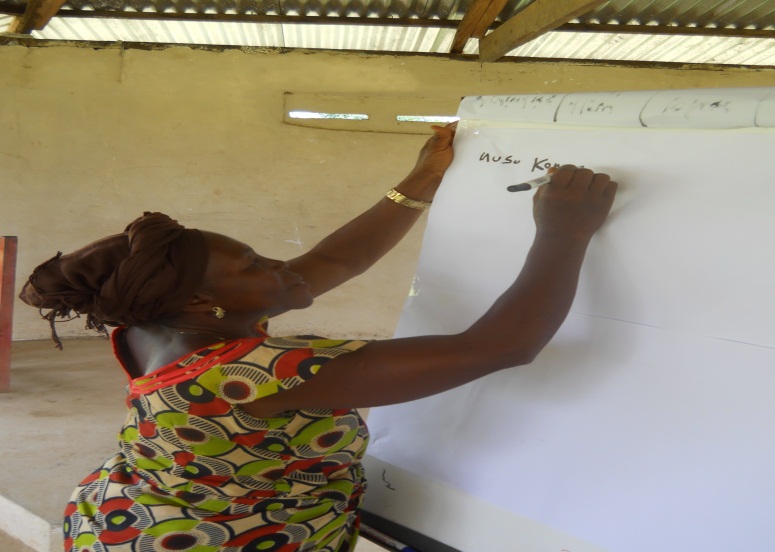 